ДЗ ЭТМ от 28-29.11.22Повторяем гармонические обороты:Кадансовый оборот – завершающий оборот (от слова «каданс» -  завершение). Кадансовыми оборотами в музыке классико-романтического периода часто завершаются какие-либо части произведения или все музыкальное произведение. Кадансовый оборот имеет строго определенное строение (выучить):S – K64 – D7 – T3, Между S и D-й находится К64 – это, несмотря на новое обозначение, уже хорошо знакомый нам Т64 (тонический квартсекстаккорд – V – I – III), который именно в этом, завершающем, обороте получает особое название -  кадансовый квартсексатаккорд. Его роль в этой последовательности аккордов – подготовить появление заключительной D-ты (потому что он тоже строится от V-й ступени, как и D7) и одновременно увеличить напряжение, усилить ожидание последней тоники. К самому К64 (к V-й ступени, от которой он строится) нужно подойти плавно, поэтому из всех возможных S-т, выбираем те, которые строятся на  соседних - IV и VI  - ступенях, а именно: на IV ступени – S53 или II65, на VI ступени – S6 или II43. Образец записи кадансового оборота в C-dur. 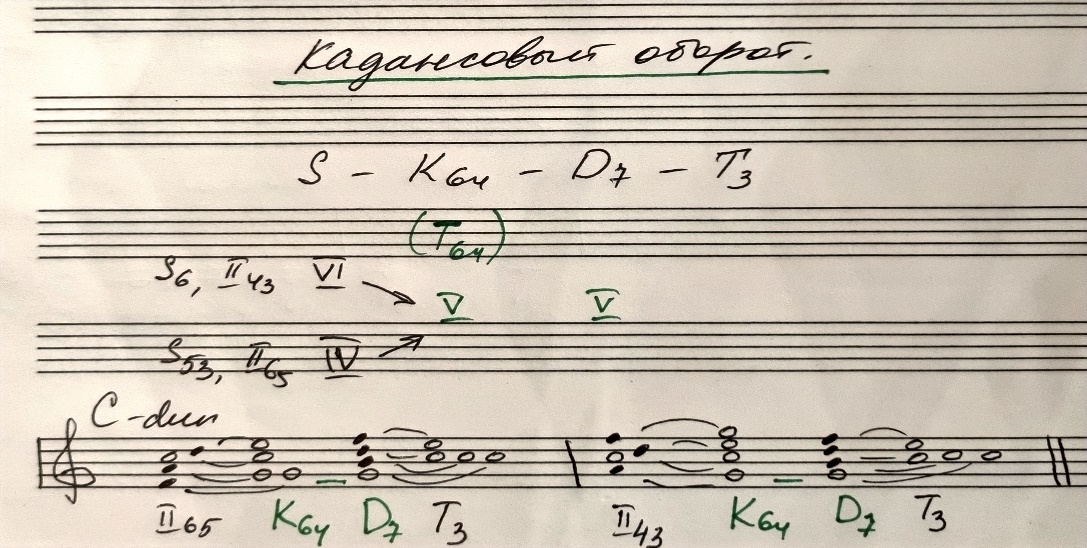 Прерванный оборот – особая разновидность автентического оборота, в котором происходит «подмена» тоники: D7 разрешается не в тонику, а в трезвучие VI-й ступени. На образце показано, что V ступень разрешается не в I ступень, а делает шаг вверх, на VI-ю. Сыграйте эти обороты и послушайте, как в разрешении вместо ожидаемой ладовой окраски звучит противоположная. 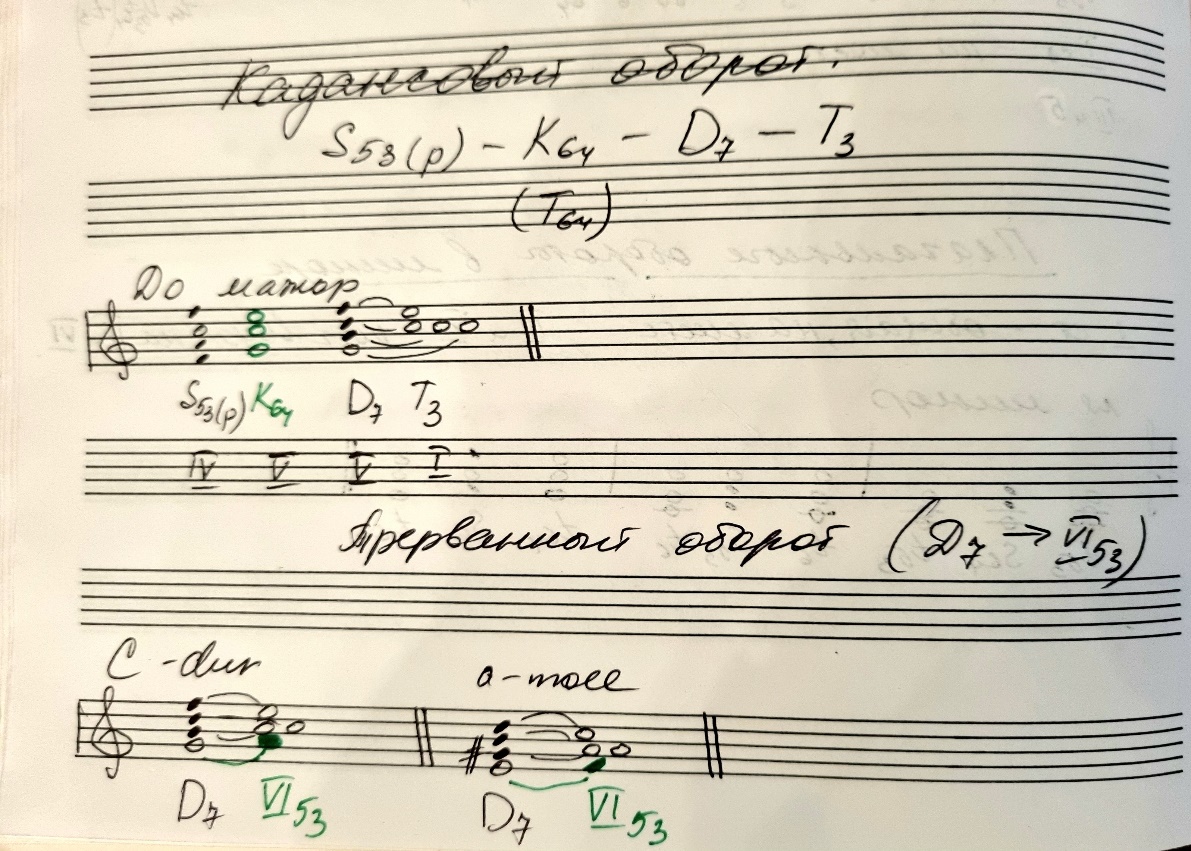 